Beste ouders,Er staan heel wat ouderraadactiviteiten gepland de komende weken, maar door de coronacrisis komt daar verandering in.De recentste maatregelen leggen op dat er een samenscholingsverbod is, dat iedereen best in zijn eigen huis blijft tot en met 5 april. Dit heeft gevolgen voor de eerstkomende activiteit van de ouderraad. De bingoavond zal niet doorgaan op zaterdag 4 april 2020. Deze activiteit wordt verschoven naar een andere datum. Die datum zal later nog meegedeeld worden.De kledinginzameling start onmiddellijk na de paasvakantie. Onder voorbehoud zal deze activiteit doorgaan, tenzij van de overheid uit andere maatregelen gecommuniceerd worden.Het communieontbijt (10 mei 2020) en de Jumpstraat (30 mei 2020) gaan onder voorbehoud door. Ook hier zal er tijdig gecommuniceerd worden of die activiteiten doorgaan of niet.Deze beslissing is genomen in samenspraak met ouderraad en directie.Alvast bedankt voor uw begrip!Mocht u toch nog vragen, neem gerust contact op met mij!Met vriendelijke groeten,Kathleen D’hollanderdirecteur052 47 36 480470 84 14 11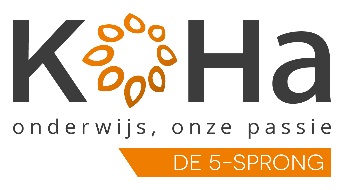 